RESUME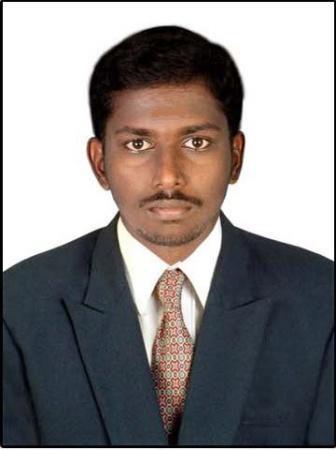 Name	:	KUPENDRAKUPENDRA.353312@2freemail.com 3 Years Experience as Site EngineerOBJECTIVE:Looking for a challenging opportunity in a reputable company where my skills and experience will have a valuable impact.C-TECH BUILDERS LIMITED (2015-2017) Site engineerProject:Residential Apartments G+410 luxury VillasJob responsibilities are as follows:Reading Structural drawing and compare with Architectural drawing.Preparation of Day to Day activity.BBS preparation for Footing, Piédestal, Plinth beam, Column, and Roof Slab and Beam according to structural drawing.Site exécution in all scope of civil work like RCC, PCC, Barbending and Shuttering etc.,Marking of Footings and Columns.Quality implication using Core cutting, Compression tests on concrete, Gradation Test for coarse aggregates and fine aggregates, concrete slum testLabour allocation, planning and executing the worksExecution all kind of finishing works like brick work, Block work, Plastering and Flooring.Monitoring Site Allocation and Resources allocationPreparation of Sub-contractor bills and Labour bills.Prepare and update weekly monthly project planningMaintain Records and Drawing.C-TECH BUILDERS LIMITED (2011-2012) Site supervisorProject: VillasJob responsibilities are as follows:Planning of materials, manpower & machinery requirement to achieve milestones.Testing Materials & proper way unloading material site.Preparing measurement sheets, bar bending schedules for reinforcement steel etc for RA Bills.Co-ordination with client for getting approval for material to be used at site.Maintaining Drawings & RegisterSite execution & CoordinationImplementation of quality plan and safety procedures as per requirement.EDUCATIONAL QUALIFICATION2015 Bachelor Of civil Engineering, SREE SASTHA INSTUTE OF ENGINEERING AND TECHNOLOGY CHENNAI(6.1 cgpa)2011 Diploma in civil Engineering, SRI VENKATESHWARA POLYTECH COLLEGE CHEYYAR(82%)FINAL YEAR PROJECT IN –BETitle of Project	: REPLACEMENT OF CEMENT BY GROUNDGRANULATED BLAST FURNACE SLAGDuration	: 6 MonthsSkill Used	: Perspective study from modern to current alternation foreconomic reduction.CertificationsAutoCAD,Staad pro,RivetMSProjectComputer ProficiencyMS Office,Computer basicsPersonal Data:Date of Birth	: 09-11-1991Gender	: MaleNationality	: IndianMarital Status	: SingleLanguages	: Tamil, EnglishPersonal Interests:	Reading classic novels, Group discussion, Traveling, Music , Playing Cricket&Driving.Declaration:I hereby declare that the above written particulars are true to the best of my Knowledge and believe.